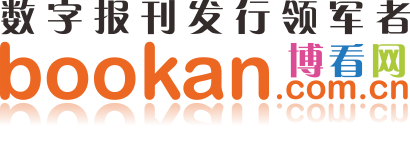 博看数据库产品介绍2019年2月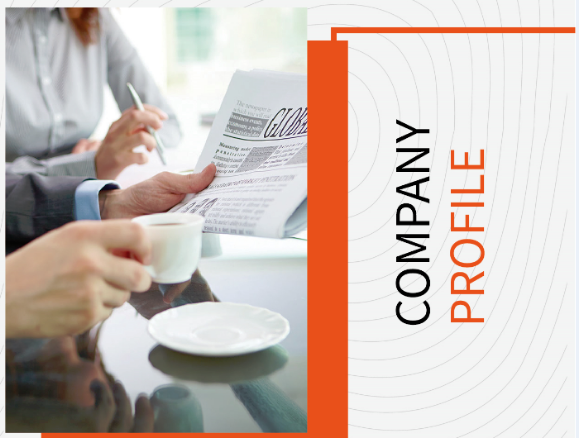 产品背景介绍全民阅读“十三五”时期发展规划　　为深入贯彻落实党中央、国务院关于开展全民阅读的重要部署，提升国民素质和社会文明程度，共同建设书香社会，根据《中共中央关于制定国民经济和社会发展第十三个五年规划的建议》《中华人民共和国国民经济和社会发展第十三个五年规划纲要》和《国家“十三五”时期文化改革发展规划纲要》，编制本规划。　　阅读是人类获取知识、增长智慧的重要方式，是一个国家、一个民族精神发育、文明传承的重要途径。中华民族有着优良的读书传统，崇尚读书、诗书继世之风绵延数千年。　　党的十八大以来，以习近平同志为核心的党中央高度重视全民阅读。2012年11月，党的十八大报告提出“开展全民阅读活动”。2014年以来，“倡导全民阅读”连续3年写入国务院政府工作报告。《中华人民共和国国民经济和社会发展第十三个五年规划纲要》要求“推动全民阅读”，并将全民阅读工程列为“十三五”时期文化重大工程之一，将全民阅读提升到国家战略高度。　　“十三五”时期，是全面建成小康社会的决胜阶段，是实现“两个一百年”宏伟目标、实现中华民族伟大复兴中国梦的关键时期。在新的历史条件下，深入开展全民阅读对于提高公民的思想道德素质和科学文化素质，培育和践行社会主义核心价值观，传承中华优秀传统文化，满足人民群众日益增长的精神文化需求，都具有重大而深远的意义。二、产品简介2.1公司简介 博看网成立于2005年，是现今国内收录最全、更新最快的数字资源整体解决方案提供商。十多年阅读品牌沉淀，秉承用户第一的服务宗旨，以正版授权的人文期刊、畅销图书、有声资源等优质内容为核心，涵盖党政、时事、军事、管理、财经、文学、家庭、健康、时尚、娱乐、科技、教育等多类别的主流阅读资源，利用AI、大数据和智能硬件为读者提供最专业的数字阅读，带给读者全新的数字阅读体验。公司坐落于国家级高新技术开发区内，下设三个主中心：版权中心、营销中心和研发中心，致力于打造“全球领先深度资讯服务商”是博看人一直孜孜不倦追求的目标，公司愿与社会各界携手实现这一美好愿景共同努力。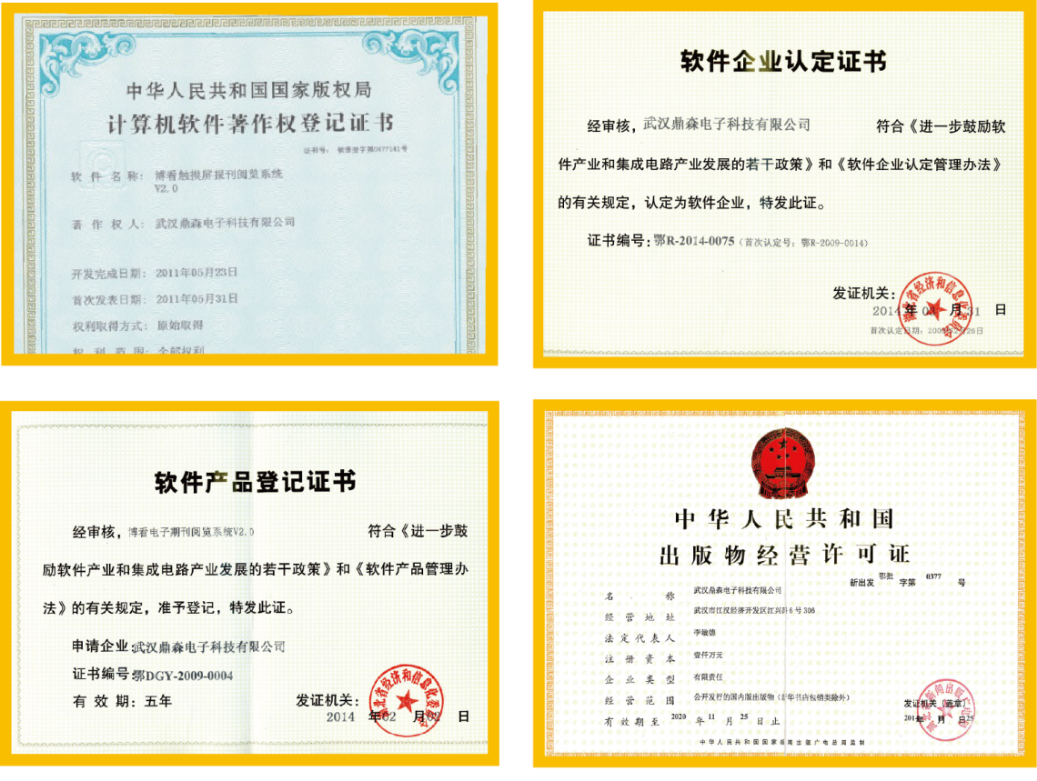 2.2数据库产品简介博看网人文畅销期刊数据库将人文期刊、畅销图书、主流报纸内容进行专业化、数字化的加工处理之后，以最精美的阅读形式呈现给读者。以逐一签约、正版授权的期刊、图书、报纸、听书为核心资源，共38万余册，总存储量21TB，资源还在不断增加中。且作为目前全球第一中文报刊网，收录了4000多种畅销期刊杂志，我们经常订阅的杂志几乎囊括其中，每天更新100-120本期刊，每年可以增加20000本以上。新刊上线时间基本上与纸版期刊上市时间同步。所有的过刊也仍然都保存在网站上，可以采取与现刊同样的方式阅读，欢迎大家使用！博看书苑的资源分为四大类：期刊、图书、报纸、听书人文期刊：4000多种，全国最大最全的人文期刊数据库，收录了国内发行的人文畅销期刊的95%以上；畅销图书：收录上榜好书、畅销新书30000余册有声资源：60000余集主流报纸：200多种版权安全稳定：自成立以来从未出现版权纠纷，全部是国家正规出版物，而且经过10多年的市场验证2.3产品优势与特色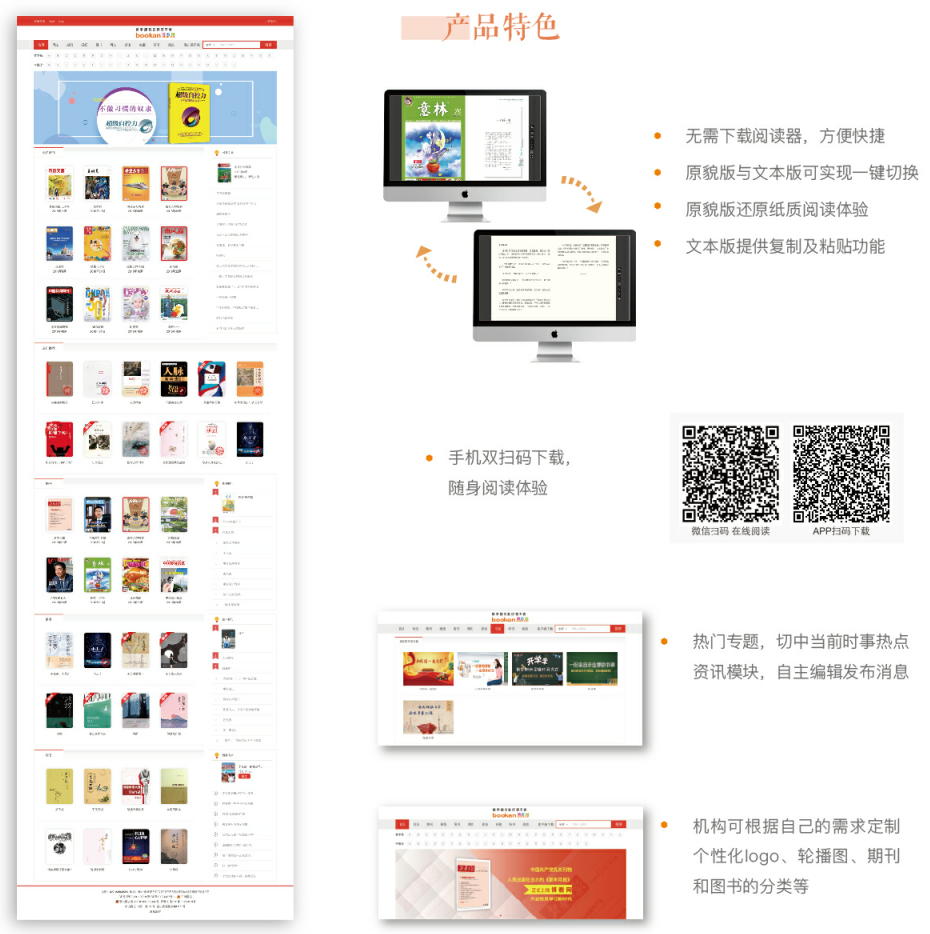 2.4资源优势1、期刊人文期刊：4000多种，全国最大最全的人文期刊数据库，收录了国内发行的人文畅销期刊的95%以上；大刊名刊列举：独家资源：《中欧商业评论》《☆幽默与笑话·上半月》《☆幽默与笑话·下半月·儿童彩图》《爱格·A版》《爱格.B版》《中国房地产金融》《中国酒业》《汽车导购》《大家》《中国对外贸易》《幼儿画刊》《传奇故事·百家讲坛》《篮球》《足球世界》时政民生：《半月谈》《南风窗》《南方人物周刊》《中国新闻周刊》《瞭望东方周刊》《环球人物》《新民周刊》《人物》《博客天下》等；
财经管理：《销售与市场》《中国经济周刊》《经理人》《财经天下周刊》《证券市场周刊》《中外管理》等；
文学文艺：《意林》《今古传奇》《特别文摘》《读者・原创版》《今日文摘》《美文》《故事会・文摘版》《散文》《北京青年周刊》《啄木鸟》《演讲与口才》等；
时尚娱乐：《中国国家旅游》《摄影世界》《电脑爱好者》《摄影之友》《汽车杂志》《环球人文地理》《电影故事》《汽车之友》等；
家庭生活：《女友》《婚姻与家庭》《妇女生活》《烹调知识》《时尚育儿》《城市画报》《幸福家庭》《东方女性》等；
科技科普：《世界博览》《奥秘》《科幻世界》《人与自然》《环境与生活》《科学之友》《百科知识》《大众科学》等；
党政军事：《中共党史研究》《中国党政干部论坛》《党建》《共产党员》《新华月报》《军事文摘》《兵器知识》《检察风云》等；
体育运动：《足球周刊》《篮球》《NBA特刊》《第5频道》《垂钓》《足球俱乐部》《新体育》《户外探险》《足球世界·竞猜》等；
医药健康：《食品与健康》《康颐活过100岁》《现代养生》《中国医药指南》《老年博览》《中国药房》《中医健康养生》《健康之家》等；
教学研究：《基础教育》《幼儿教育·教育教学》《幼儿教育·父母孩子》《幼儿教育·教育科学》《现代中小学教育》《小学语文教学·人物》等；
中小学教育：《少年文艺》《故事大王》《天天爱科学》《儿童时代》《幼儿智力开发画报》《课堂内外》《作文与考试》《快乐作文》《演讲与口才·学生读本》《作文通讯》《小学生作文》《大灰狼画报》等；
高等教研：《国际问题研究》《人口与经济》《江苏高教》《南京师大学报（社会科学版）》《学习与探索》等；2、图书畅销图书：收录上榜好书、畅销新书30000余册文学艺术：《在路上：我的生活故事》《皮囊》《我与世界只差一个你》《白鹿原》《与你重逢》《欢愉》《把你交给时间》《伊斯坦布尔假期》《偷影子的人》《了不起的盖茨比》《阿弥陀佛么么哒》《虚无的十字架》《乖，摸摸头》《恰到好处的幸福》《你有权以自己的方式长大》《蛙》《白夜行》《我不》《不畏将来 不念过去》《边城》《废都》《谁的青春不迷茫》《钝感力》等；
人文社科：《什么是科学》《不抱怨的世界·人际关系篇》《我们都是孤独的行路人》《中国通史》《人与树:一部社会文化史》等；
经管职场：《正能量》《斯坦福极简经济学》《匠人如神》《马云：未来已来》《聪明人用方格笔记本》《人脉黄金法则》《我的职场十年》《给你一个团队，你能怎么管？》《精进：如何成为一个很厉害的人》《激荡三十年》《大败局》《阿里巴巴正传:我们与马云的一步之遥》《商业模式全史》《深度工作：如何有效使用每一点脑力》等；3、报纸主流报纸：200余种《人民日报》，《光明日报》，《新华每日电讯》，《中国青年报》，《解放军报》，《工人日报》，《新华日报》，《经济日报》，《经济参考报》，《生活报》，《科技日报》，《民主与法制时报》，《北京青年报》，《中国社会报》等。4、有声资源60000余集世界名著：《瓦尔登湖》《傲慢与偏见》《老人与海》《少年维特的烦恼》《双城记》《海底两万里》
国学经典：《红楼梦等四大名著》《二十五史选读》《浮生六记》《论语》《镜花缘》《牡丹亭》
历史故事：《大清相国》《雍正皇帝》《袁腾飞讲历史》《这个历史挺靠谱》
名人传记：《名人传》《太平公主》《张居正》《李鸿章传》《王阳明》
文学小说：《白鹿原》《长恨歌》《黄金时代》《沉默的大多数》《何所冬暖，何所夏凉》《天局》《床畔》《青衣》
商业财经：《永不放弃——马云给创业者的24堂课》《参与感营销》《超级自控力》《双赢谈判》《商道即人道：稻盛和夫给创业者的人生课》
励志成功：《徒步中国》《正能量》《不抱怨的世界》《羊皮卷》《别输在不会表达上》
党政军事：《建党伟业》《建军大业》《红墙警卫》《毛泽东周恩来与长征》三、产品详细介绍3.1博看数据库简介博看数据库PC端采用最新的HTML5+CSS3技术架构，兼容Windows，MacOS，Linux，ios，Android等操作系统中的主流浏览器，致力于打造极致的阅读体验，让您享受美妙的阅读时光。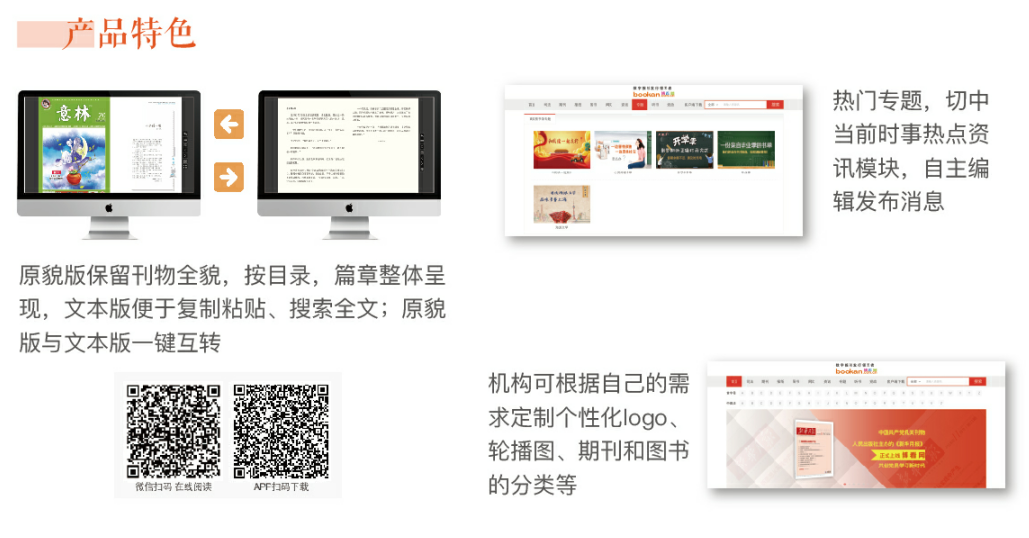 3.2博看数据库产品说明1）用户注册和登录用户在博看pc登录界面输入手机号和密码，点击登录按钮即可成功登录。新用户注册，先输入手机号验证设置密码，然后输入机构账号，若不清楚机构账号可点击“获取方式”按钮，按照提示获取。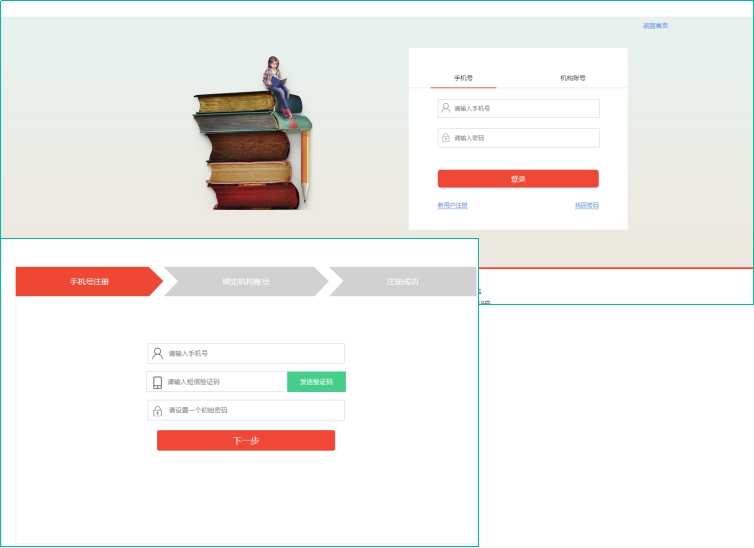 2）数据库首页首页包含，轮播图：可以进行广告播放；今日新刊：展示最新的期刊和图书内容；编辑推荐：推荐最优质的期刊、图书等资源；热门排行：展示最热门期刊图书资源；并且可以使用首字母、中图法和关键字进行资源的搜索。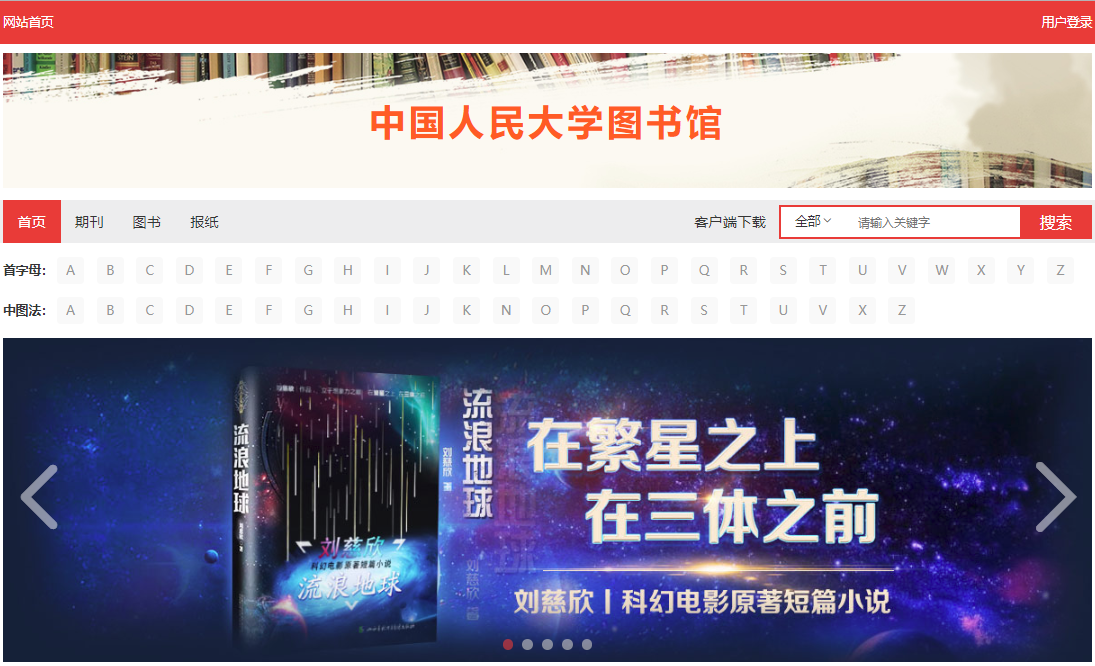 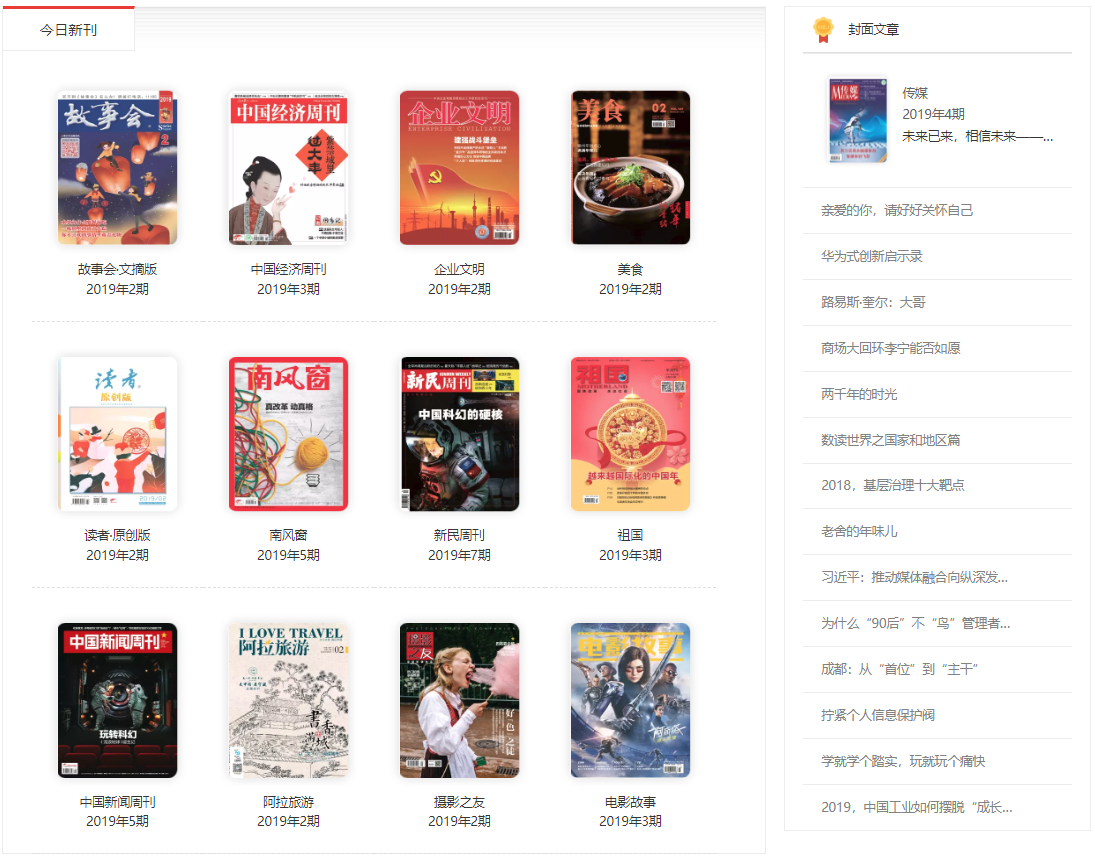 3）资源分类查找鼠标移动到导航栏上会显示期刊、图书、报纸等各资源下的分类，选择分类可迅速找到您感兴趣的图书。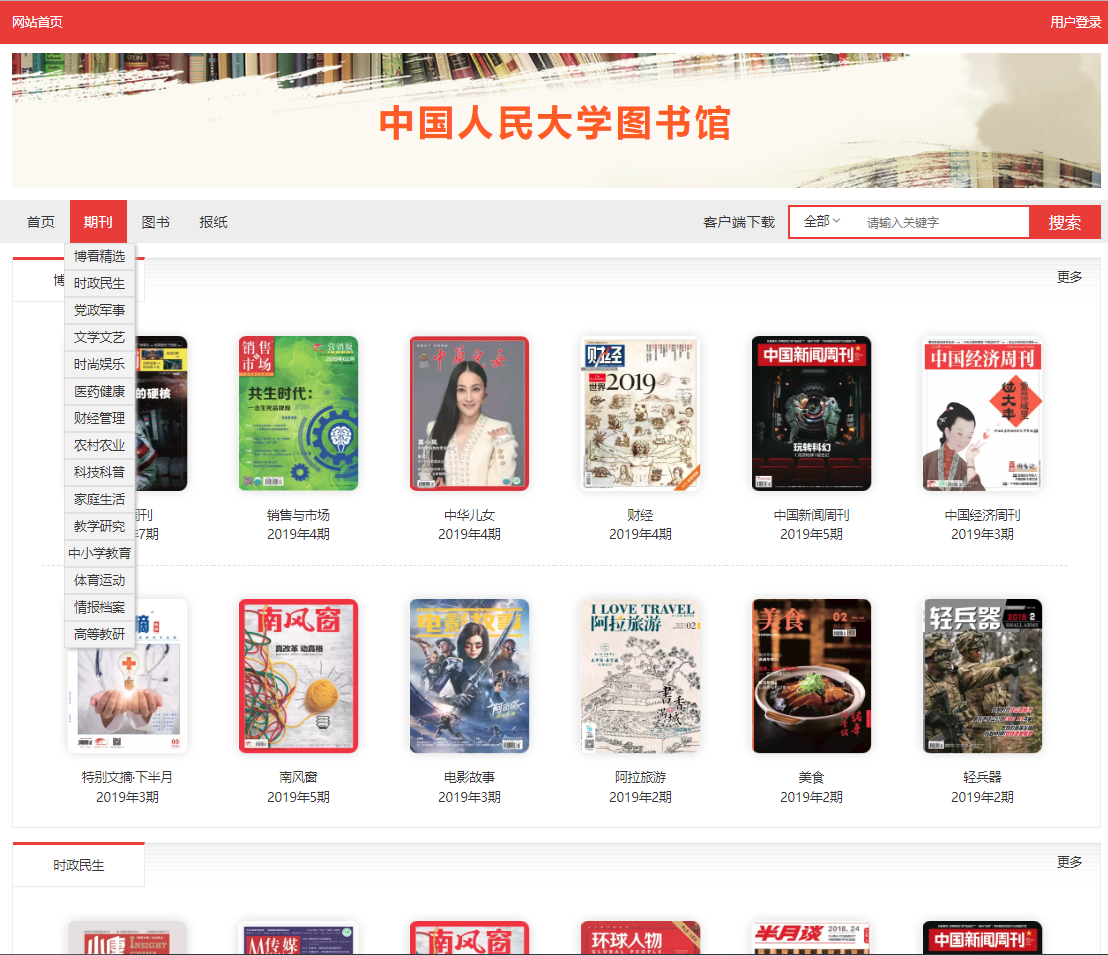 4）搜索功能我们提供首字母、中图法、关键字三种搜索方式；其中，关键字搜索还支持期刊、报纸、图书分类搜索，以及搜索的关键字是标题、内容或作者方式。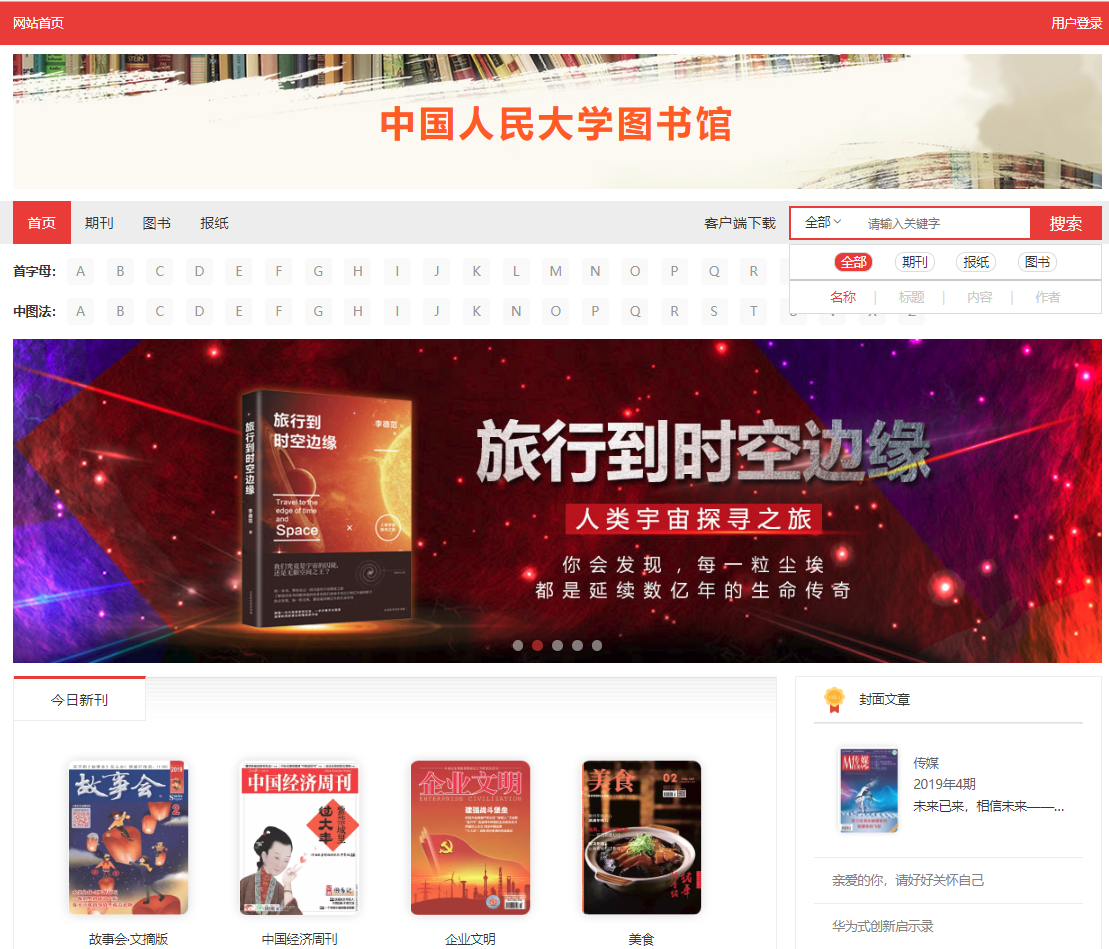 5）资源详情和双扫码功能资源的详情页面，可以进行加入收藏操作，收藏的资源在我的里面可以快速找到；同时可以进行资源的分享；资源详情界面，还可以看到资源的内容介绍和目录的内容，如果是期刊资源，提供往期回顾，可以查到历史期刊。并且，每个资源都支持双扫码功能：“微信扫码带走在线阅读”和“APP扫码下载离线阅读”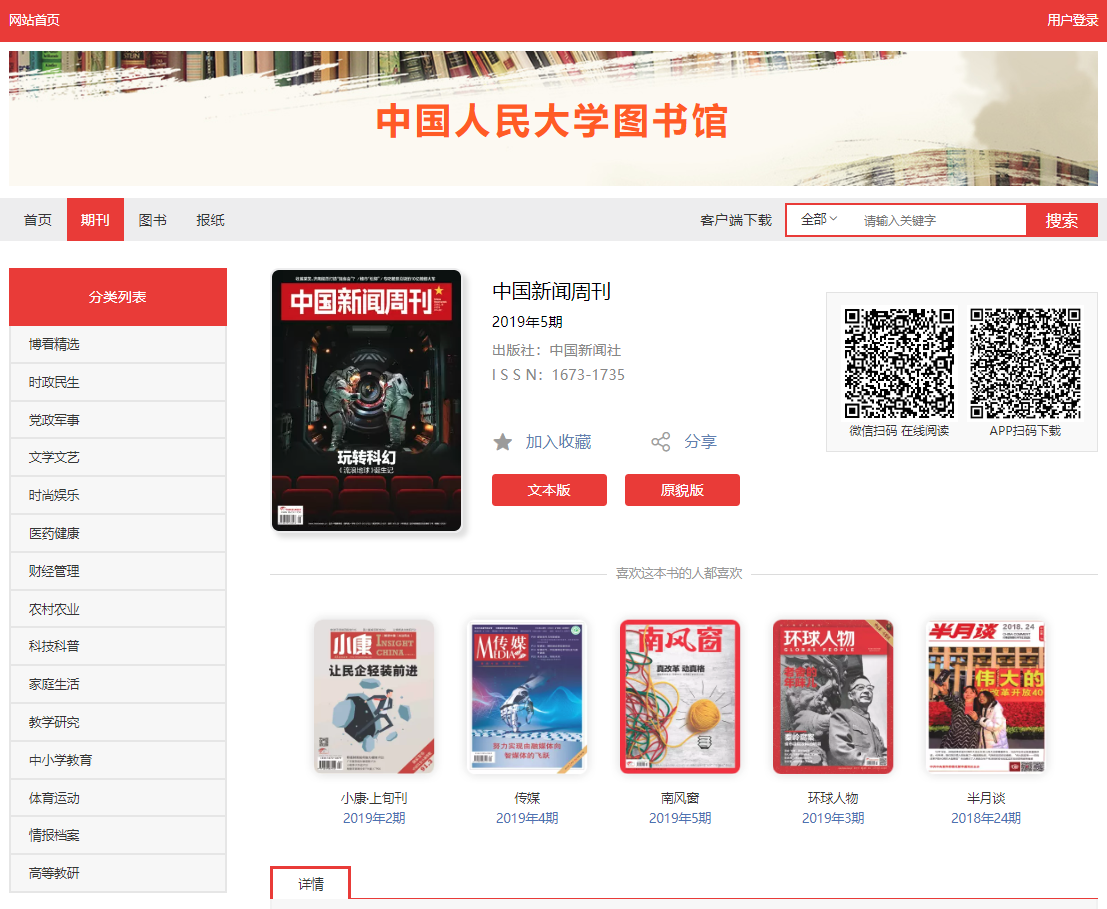 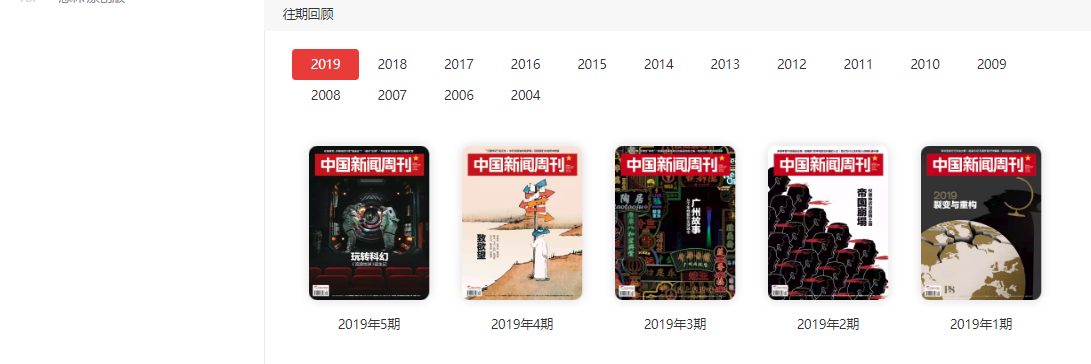 6）两种模式的阅读器我们支持“文本阅读器”和“原貌阅读器”两种阅读方式。在阅读过程中，可以方便的进行两种阅读模式的切换。并且，支持翻页操作、目录查询和快速跳转、期刊的往期回顾和二维码分享功能。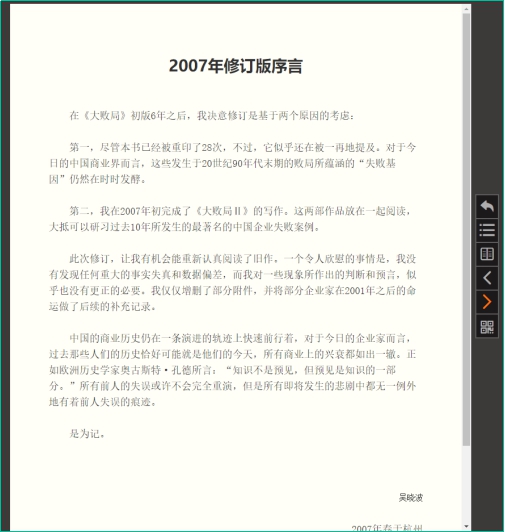 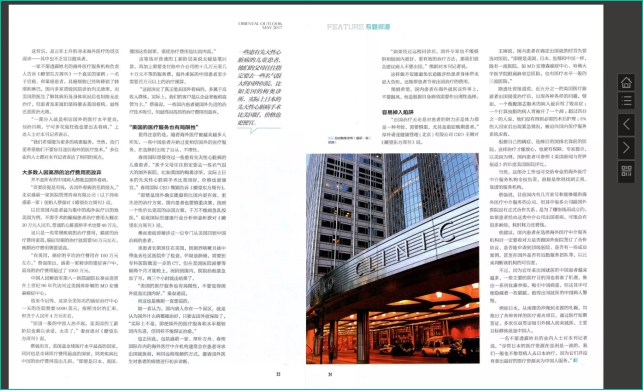 7）个人中心进入到个人中心，“个人资料”可以对我的基本信息进行修改；“我浏览的”展示用户曾经浏览过的图书、期刊等，“我收藏的”展示用户对图书、期刊进行了收藏操作的列表，可以方便用户快速找到自己喜欢的内容。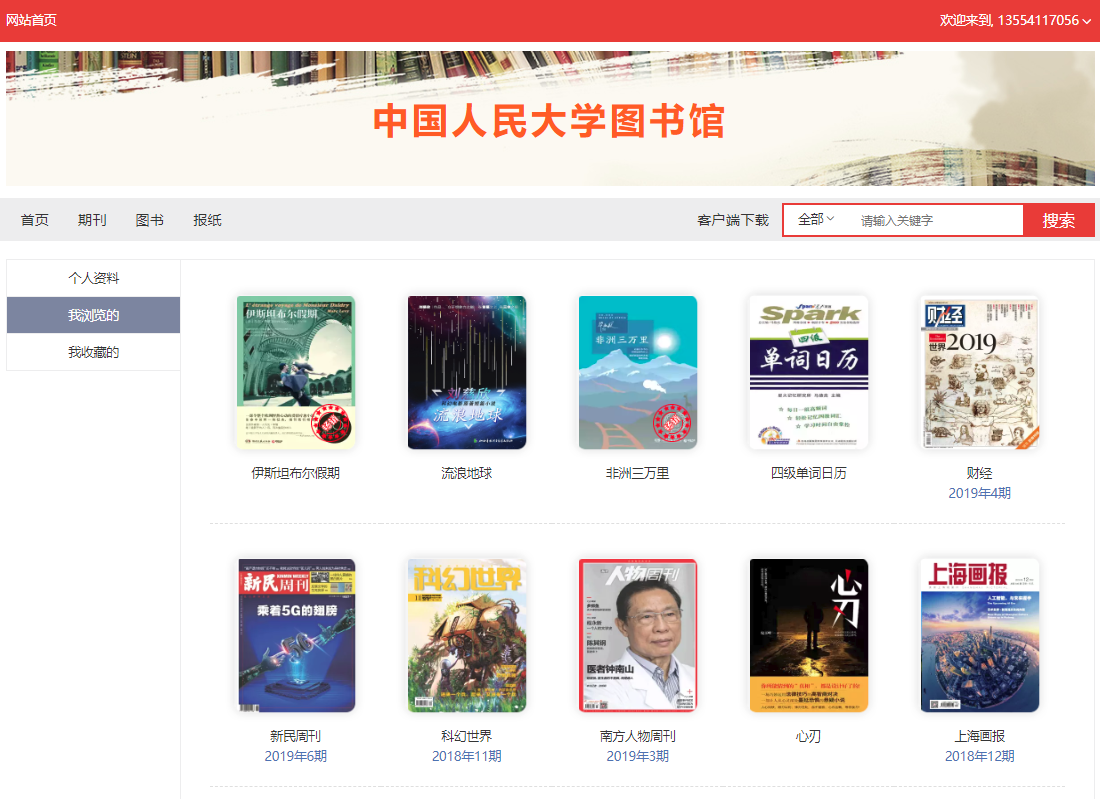 四、专区常态化定制专区常态化定制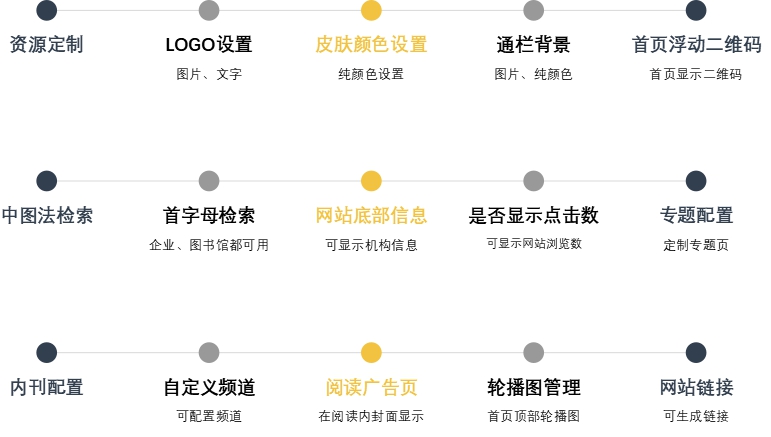 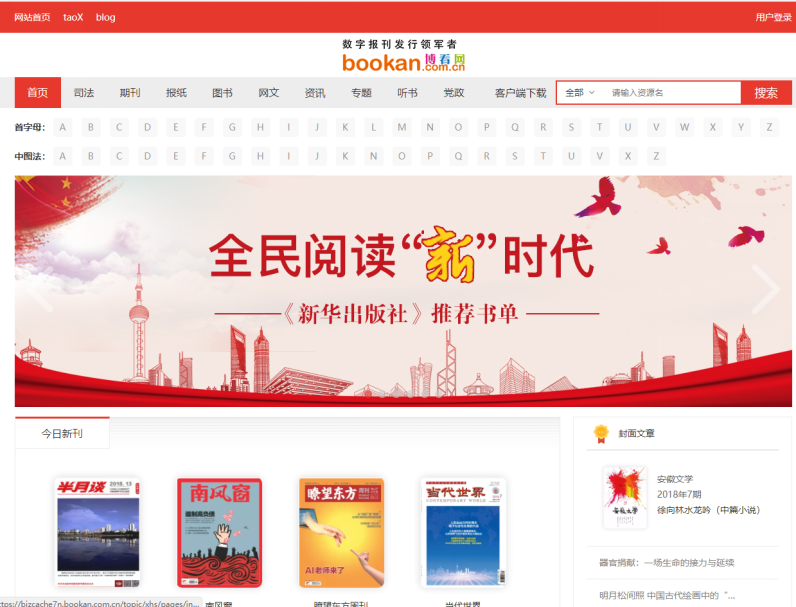 五、典型用户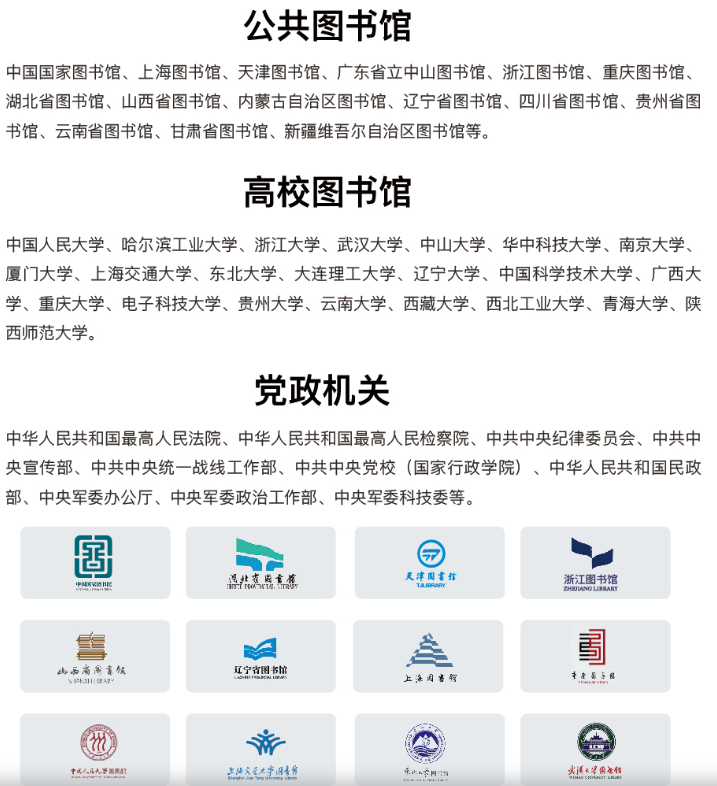 六、售后及联系方式售后安装委派专业工程师上门安装或远程协助安装。故障响应故障响应时间不超过12小时；资源、系统等软件故障24小时内予以解决；硬件故障1小时内响应，72小时内予以解决；宣传推广 提供多元化的宣传推广支持，最大限度的发挥产品的功能性、实用性，提高使用率。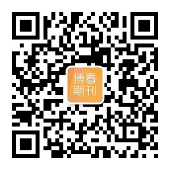 联系方式：武汉鼎森电子科技有限公司公众号：bookan_com网址：http://bookan.com.cn                 （扫码联系微信客服）地址：湖北省武汉市江汉区江旺路8号红T时尚创意街区5号楼3层电话： 027-83560588             